Расчетно-графическая работа №1Расчет транзисторного усилителя на биполярном транзистореТребуется рассчитать параметры схемы и режим работы усилителя на биполярном транзисторе, включенного по схеме с общим эмиттером.Исходные данные:Uвх(t) = Um*sin (wt)Um = 10 мВf = 1 кГцРасчет выполнить графоаналитическим способом.Тип транзистора выбрать из списка заданий к РГР №1.Порядок расчета:Определить предельно допустимые значения Uкэ.доп , к Iк.доп , Uбэ.доп , Pк.доп (из справочника) и тип структуры биполярного транзистора (p-n-p или n-p-n).Начертить схему усилителя с соблюдением полярностей напряжения источника питания и источника сигнала в зависимости от структуры биполярного транзистора.Для заданного типа транзистора из справочника перерисовать входные Iб(Uбэ) и выходные Iк(Uкэ) характеристики для схемы ОЭ, увеличив, по возможности, масштаб.Построить область безопасной работы (ОБР) на выходной ВАХ транзистора, пользуясь значениями предельных параметров (Iк.доп, Uкэ.доп ) и соотношением Iк = Pк.доп / Uкэ 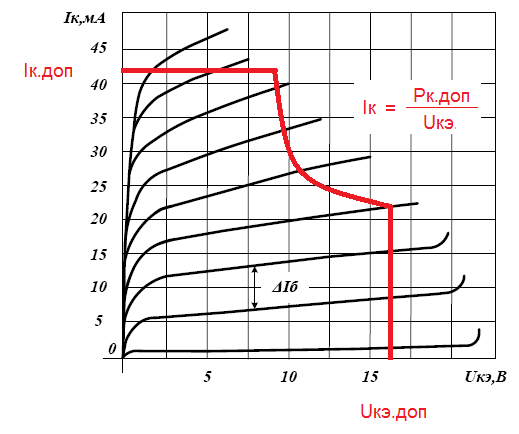 Выбрть:Iк.max – максимальный ток коллектора в данной схеме усилителя, который не должен превышать Iк.доп (можно принять Iк.max= (0.9…1)*Iк.доп);Eк – эдс источника питания, величина которой не должна превышать Uкэ.доп (можно выбрать Eк = (0.8…0.9)*Uкэ.допПостроить линию нагрузки на выходных ВАХ транзистора по двум точкам:Iк=0, Uкэ=Eк;    Iк=Iк.max, Uкэ=0По точкам пересечения линии нагрузки с выходными ВАХ построить передаточную характеристику Iк (Iб) . Определить границы линейных участков на внешней Iк(Uбэ) и переходной ВАХ.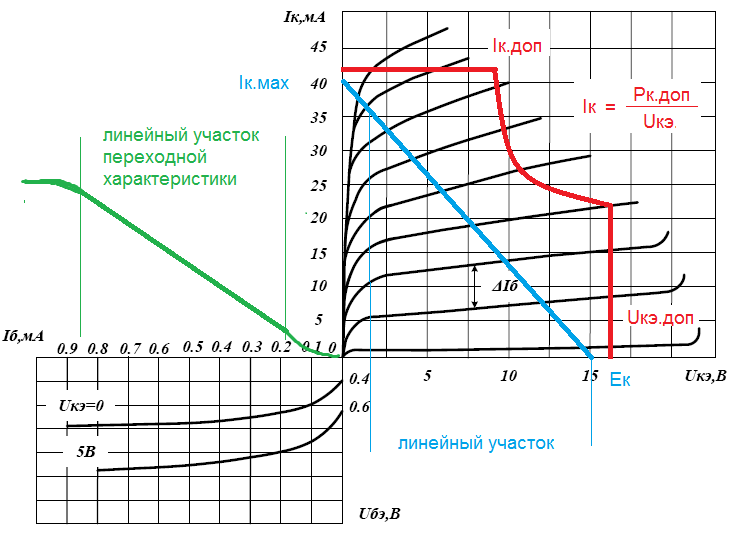 Выбрать рабочую точку примерно посередине линии нагрузки на пересечении с одной из выходных ВАХ, желательно в пределах линейных участков. Определить ее параметры Iб0, Iк0, Uкэ0 и по входной ВАХ - Uбэ0.На переходной характеристике относительно выбранной рабочей точки построить график входного сигнала Uвх(t) и, проецируя его (на каждой полуволне входного сигнала взять по 5 точек) на линию нагрузки, построить выходной сигнал Uвых(t) = Uкэ(t).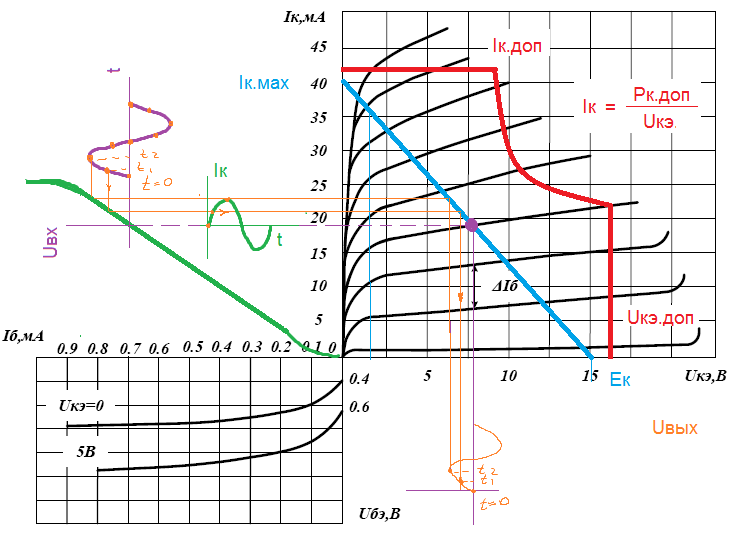 Рассчитать коэффициент усиления и КПД каскада по амплитудам токов и напряжений, полученных в результате графического построения.Определить параметры резисторов в схеме усилителя:Rк – сопротивление в цепи коллектора;Rб – сопротивление в цепи базы;R1 и R2 – сопротивления делителя напряжения, задающего рабочую точку.